FAX：0955-46-2823　　　電話：0955-46-2121アドレス：kenshinpcr@imari-arita-hp.or.jp新型コロナウイルス遺伝子検査申込書（ビジネス渡航者・海外留学者以外の方）（フリガナ）氏名　　　　　　　　　　　　　　　　　　　　　　　　　　　　　　　　　　　生年月日　　　　　　　　　　年　　　　月　　　　日　　　　　性別　男　・　女　　住所　〒　　　　　　　　　　　　　　　　　　　　　　　　　　　　　　　　　　　電話番号（日中連絡用）　　　　　　　　　　　　　　　　　　　　　○当院は、初めてですか。　　　□　はい　　　□　いいえ○検査の目的を選択ください □　就業にあたって必要　　□　医療機関等を利用する際に必要□　その他:　　　　　　　　　　　　　　　　　　　　　　　　　　　　　　　　　　○診断書（遺伝子検査陰性報告書）に関して選択ください □　日本語で必要　　□　英語で必要　　□　診断書は必要ない○結果報告□　結果を取りに来院します□　結果のFAXを希望します（下記にFAX番号を記入ください。）□　結果の電話連絡を希望します（下記に電話番号を記入ください。）送付先FAX番号　　　　　　　　　　　　　　　　　　　　　　　　　　　　　　　　　　　　　　送付先電話番号　　　　　　　　　　　　　　　　　　　　　　　　　　　　　　　　　　　　　　　○検査希望日時を下記に記入してください。時間帯は、14：00～　各5名検査可能です。○質問事項があれば、ご記入ください。○検査日時・質問については、後日、下記に連絡いたします。　　□　電話での連絡を希望　　電話番号　（　　　　　　　　　　－　　　　　　　　　　　－　　　　　　　　　　）□　FAXでの連絡を希望　FAX番号（　　　　　　　　　　－　　　　　　　　　　　－　　　　　　　　　　）□　メールでの連絡を希望　アドレス（　　　　　　　　　　　　　　　　　　　　　　　　　　　　　　　　　　）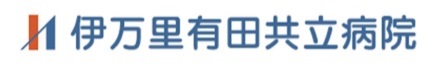 〒849-4193　　　佐賀県西松浦郡有田町二ノ瀬甲860番地第一希望　　　月　　　日　（　　）　　　：　　　～第二希望　　　月　　　日　（　　）　　　：　　　～第三希望　　　月　　　日　（　　）　　　：　　　～